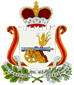 	             РЕШЕНИЕот 06 мая 2024 года                              № 13Об утверждении отчета об исполнении бюджета муниципального образования Кощинского сельского поселения Смоленского района Смоленской области за 2023 год      Рассмотрев информацию Главы муниципального образования Кощинского сельского поселения Смоленского района Смоленской области Филатовой Н.В. об утверждении   отчета   об исполнении бюджета   Кощинского сельского поселения Смоленского района Смоленской области   за 2023 год, руководствуясь Уставом Администрации Кощинского сельского поселения Смоленского района Смоленской области, Совет депутатов Кощинского сельского поселения          РЕШИЛ:Статья 11. Утвердить отчет об исполнении бюджета муниципального образования Кощинского сельского поселения Смоленского района Смоленской области за 2023 год по доходам в сумме 22 730,5 тыс. рублей, по расходам в сумме 22 829,6 тыс. рублей с превышением расходов над доходами (дефицит бюджета муниципального образования Кощинского сельского поселения Смоленского района Смоленской области) в сумме 99,1 тыс. рублей.Статья 2Утвердить показатели:          1. доходов бюджета муниципального образования Кощинского сельского поселения Смоленского района Смоленской области за 2023 год согласно приложению № 1 к настоящему решению;          2. расходов бюджета муниципального образования Кощинского сельского поселения Смоленского района Смоленской области за 2023 год по ведомственной структуре расходов бюджетов согласно приложению № 2 к настоящему решению;3. расходов бюджета муниципального образования Кощинского сельского поселения Смоленского района Смоленской области за 2023 год по разделам и подразделам классификации расходов бюджетов согласно приложению № 3 к настоящему решению;4. источников финансирования дефицита бюджета муниципального образования Кощинского сельского поселения Смоленского района Смоленской области за 2023 год по кодам классификации источников финансирования дефицита бюджетов согласно приложению № 4 к настоящему решению.Статья 3Настоящее решение опубликовать в газете «Сельская правда Смоленский район». Статья 4Настоящее решение вступает в силу с момента официального опубликования. Глава муниципального образованияКощинского сельского поселения Смоленского района Смоленской области                                             Н.В.Филатова    Приложение №1к   решению Совета депутатов  Кощинского сельского поселения Смоленского района Смоленской области «Об утверждении отчета об исполнении бюджета муниципального образования Кощинского сельского поселения Смоленского района Смоленской области за 2023 год от 06.05.2024 № 13 Доходы бюджета муниципального образования Кощинского сельского поселения Смоленского района Смоленской области за 2023 год.                                                                                                            Единица измерения: тыс. руб.Приложение №2к   решению Совета депутатов  Кощинского сельского поселения Смоленского района Смоленской области «Об утверждении отчета об исполнении бюджета муниципального образования Кощинского сельского поселения Смоленского района Смоленской области за 2023 год от 06.05.2024 № 13 Расходы бюджета муниципального образования Кощинского сельского поселения Смоленского района Смоленской области за 2023 год по ведомственной структуре расходов бюджетов.                                                                                                                 Единица измерения: тыс. руб.Приложение №3к   решению Совета депутатов  Кощинского сельского поселения Смоленского района Смоленской области «Об утверждении отчета об исполнении бюджета муниципального образования Кощинского сельского поселения Смоленского района Смоленской области за 2023 год от 06.05.2024 № 13 Расходы бюджета муниципального образования Кощинского сельского поселения Смоленского района Смоленской области за 2023 год по разделам и подразделам классификации расходов бюджетов.                                                                                      Единица измерения: тыс. руб.Приложение №4к   решению Совета депутатов  Кощинского сельского поселения Смоленского района Смоленской области «Об утверждении отчета об исполнении бюджета муниципального образования Кощинского сельского поселения Смоленского района Смоленской области за 2023 год от 06.05.2024 № 13 Источники финансирования дефицита бюджета муниципального образования Кощинского сельского поселения Смоленского района Смоленской области за 2022 год по кодам классификации источников финансирования дефицита бюджетов.                                                                                              Единица измерения: тыс. руб.СОВЕТ ДЕПУТАТОВ КОЩИНСКОГО СЕЛЬСКОГО ПОСЕЛЕНИЯ СМОЛЕНСКОГО РАЙОНА СМОЛЕНСКОЙ ОБЛАСТИНаименование показателяКодИсполненоНаименование показателяКодИсполнено      Федеральная налоговая служба1823 952,3        Налог на доходы физических лиц с доходов, источником которых является налоговый агент, за исключением доходов, в отношении которых исчисление и уплата налога осуществляются в соответствии со статьями 227, 2271 и 228 Налогового кодекса Российской Федерации000101020100100001101 559,3        Налог на доходы физических лиц с доходов, полученных физическими лицами в соответствии со статьей 228 Налогового кодекса Российской Федерации000101020300100001105,8        Налог на доходы физических лиц в отношении доходов от долевого участия в организации, полученных в виде дивидендов (в части суммы налога, не превышающей 650 000 рублей)00010102130010000110134,2        Доходы от уплаты акцизов на дизельное топливо, подлежащие распределению между бюджетами субъектов Российской Федерации и местными бюджетами с учетом установленных дифференцированных нормативов отчислений в местные бюджеты (по нормативам, установленным Федеральным законом о федеральном бюджете в целях формирования дорожных фондов субъектов Российской Федерации)00010302231010000110411,3        Доходы от уплаты акцизов на моторные масла для дизельных и (или) карбюраторных (инжекторных) двигателей, подлежащие распределению между бюджетами субъектов Российской Федерации и местными бюджетами с учетом установленных дифференцированных нормативов отчислений в местные бюджеты (по нормативам, установленным Федеральным законом о федеральном бюджете в целях формирования дорожных фондов субъектов Российской Федерации)000103022410100001102,1        Доходы от уплаты акцизов на автомобильный бензин, подлежащие распределению между бюджетами субъектов Российской Федерации и местными бюджетами с учетом установленных дифференцированных нормативов отчислений в местные бюджеты (по нормативам, установленным Федеральным законом о федеральном бюджете в целях формирования дорожных фондов субъектов Российской Федерации)00010302251010000110425,1        Доходы от уплаты акцизов на прямогонный бензин, подлежащие распределению между бюджетами субъектов Российской Федерации и местными бюджетами с учетом установленных дифференцированных нормативов отчислений в местные бюджеты (по нормативам, установленным Федеральным законом о федеральном бюджете в целях формирования дорожных фондов субъектов Российской Федерации)00010302261010000110-44,8        Единый сельскохозяйственный налог000105030100100001100,6        Налог на имущество физических лиц, взимаемый по ставкам, применяемым к объектам налогообложения, расположенным в границах сельских поселений00010601030100000110291,7        Земельный налог с организаций, обладающих земельным участком, расположенным в границах сельских поселений00010606033100000110577,4        Земельный налог с физических лиц, обладающих земельным участком, расположенным в границах сельских поселений00010606043100000110589,7        Земельный налог (по обязательствам, возникшим до 1 января 2006 года), мобилизуемый на территориях сельских поселений000109040531000001100,0      финансовое управление Администрации муниципального образования "Смоленский район" Смоленской области9122 785,8        Дотации бюджетам сельских поселений на выравнивание бюджетной обеспеченности из бюджетов муниципальных районов000202160011000001502 785,8      Администрация Кощинского сельского поселения Смоленского района Смоленской области94315 992,4        Доходы от сдачи в аренду имущества, находящегося в оперативном управлении органов управления сельских поселений и созданных ими учреждений (за исключением имущества муниципальных бюджетных и автономных учреждений)000111050351000001208,3        Прочие доходы от компенсации затрат бюджетов сельских поселений0001130299510000013045,9        Доходы от продажи земельных участков, находящихся в собственности сельских поселений (за исключением земельных участков муниципальных бюджетных и автономных учреждений)00011406025100000430367,0        Прочие субсидии бюджетам сельских поселений0002022999910000015014 274,7        Субвенция бюджетам сельских поселений на осуществление первичного воинского учета органами местного самоуправления поселений,муниципальных и городских округов00020235118100000150120,2        Прочие межбюджетные трансферты, передаваемые бюджетам сельских поселений000202499991000001501 176,3ИТОГО ДОХОДОВИТОГО ДОХОДОВ22 730,5Наименование показателяВед.Разд.Ц.ст.Расх.Касс. расходНаименование показателяВед.Разд.Ц.ст.Расх.Касс. расход    Администрация Кощинского сельского поселения Смоленского района Смоленской области9430000000000000000022 829,6      ОБЩЕГОСУДАРСТВЕННЫЕ ВОПРОСЫ943010000000000000004 655,5        Функционирование высшего должностного лица субъекта Российской Федерации и муниципального образования94301020000000000000807,7          Расходы на обеспечение деятельности органов местного самоуправления94301029900200140000807,7            Фонд оплаты труда государственных (муниципальных) органов94301029900200140121622,1            Взносы по обязательному социальному страхованию на выплаты денежного содержания и иные выплаты работникам государственных (муниципальных) органов94301029900200140129185,5        Функционирование Правительства Российской Федерации, высших исполнительных органов государственной власти субъектов Российской Федерации, местных администраций943010400000000000003 566,5          Расходы на обеспечение деятельности органов местного самоуправления943010499005001400003 566,5            Фонд оплаты труда государственных (муниципальных) органов943010499005001401212 233,0            Взносы по обязательному социальному страхованию на выплаты денежного содержания и иные выплаты работникам государственных (муниципальных) органов94301049900500140129668,3            Прочая закупка товаров, работ и услуг94301049900500140244523,7            Закупка энергетических ресурсов94301049900500140247130,2            Уплата иных платежей9430104990050014085311,1        Обеспечение деятельности финансовых, налоговых и таможенных органов и органов финансового (финансово-бюджетного) надзора9430106000000000000025,1          Иные межбюджетные трансферты из бюджетов сельских поселений в бюджет муниципального образования "Смоленский район" Смоленской области на решение вопросов местного значения943010699005П200200025,1            Иные межбюджетные трансферты943010699005П200254025,1        Резервные фонды943011100000000000000,0          Расходы за счет средств резервного фонда местной администрации943011181010277700000,0            Резервные средства943011181010277708700,0        Другие общегосударственные вопросы94301130000000000000256,2          Мероприятия по оплате взносов на капитальный ремонт муниципального жилого фонда94301138700120840000106,8            Прочая закупка товаров, работ и услуг94301138700120840244106,8          Обеспечение содержания, обслуживания и распоряжения объектами муниципальной собственности в муниципальном образовании94301138700120970000141,1            Прочая закупка товаров, работ и услуг94301138700120970244122,2            Исполнение судебных актов Российской Федерации и мировых соглашений по возмещению причиненного вреда943011387001209708311,7            Уплата налога на имущество организаций и земельного налога943011387001209708518,5            Уплата прочих налогов, сборов943011387001209708528,8            Уплата иных платежей943011387001209708530,0          Проведение семинаров, фестивалей, конкурсов и других мероприятий, единовременное денежное вознаграждение и иные расходы муниципального образования.943011399202206400008,3            Прочая закупка товаров, работ и услуг943011399202206402448,3      НАЦИОНАЛЬНАЯ ОБОРОНА94302000000000000000120,2        Мобилизационная и вневойсковая подготовка94302030000000000000120,2          Субвенции на осуществление первичного воинского учета, на территориях, где отсутствуют военные комиссариаты на территории муниципального образования94302037800151180000120,2            Фонд оплаты труда государственных (муниципальных) органов9430203780015118012160,2            Взносы по обязательному социальному страхованию на выплаты денежного содержания и иные выплаты работникам государственных (муниципальных) органов9430203780015118012918,2            Прочая закупка товаров, работ и услуг9430203780015118024441,9      НАЦИОНАЛЬНАЯ БЕЗОПАСНОСТЬ И ПРАВООХРАНИТЕЛЬНАЯ ДЕЯТЕЛЬНОСТЬ943030000000000000000,0        Защита населения и территории от чрезвычайных ситуаций природного и техногенного характера, пожарная безопасность943031000000000000000,0          Обеспечение деятельности добровольных пожарных дружин и мероприятия по обеспечению пожарной безопасности в муниципальном образовании.943031087001208900000,0            Прочая закупка товаров, работ и услуг943031087001208902440,0      НАЦИОНАЛЬНАЯ ЭКОНОМИКА9430400000000000000014 869,7        Водное хозяйство943040600000000000000,0          Обеспечение мероприятия по отдельным полномочиям в области водных отношений943040687001209000000,0            Прочая закупка товаров, работ и услуг943040687001209002440,0        Дорожное хозяйство (дорожные фонды)9430409000000000000014 837,7          Субсидии на проектирование, строительство, реконструкцию, капитальный ремонт и ремонт автомобильных дорог общего пользования местного значения943040972401S126000013 978,7            Прочая закупка товаров, работ и услуг943040972401S126024413 978,7          Мероприятия направленные на содержание, совершенствование и развитие сети автомобильных дорог94304098700120800000859,0            Прочая закупка товаров, работ и услуг94304098700120800244859,0        Другие вопросы в области национальной экономики9430412000000000000032,0          Мероприятия по землепользованию и землеустройству9430412870012088000032,0            Закупка товаров, работ и услуг для обеспечения государственных (муниципальных) нужд в области геодезии и картографии вне рамок государственного оборонного заказа9430412870012088024532,0      ЖИЛИЩНО-КОММУНАЛЬНОЕ ХОЗЯЙСТВО943050000000000000003 184,2        Коммунальное хозяйство94305020000000000000727,4          Мероприятия по выравниванию выпадающих доходов и прочие мероприятия в сфере жилищно - коммунального хозяйства94305028700120850000727,4            Прочая закупка товаров, работ и услуг94305028700120850244433,2            Субсидии на возмещение недополученных доходов и (или) возмещение фактически понесенных затрат в связи с производством (реализацией) товаров, выполнением работ, оказанием услуг94305028700120850811294,2        Благоустройство943050300000000000002 456,8          Субсидии на софинансирование расходов бюджетов муниципальных образований Смоленской области, связанных с ремонтом и восстановлением воинских захоронений943050330401S2010000313,1            Прочая закупка товаров, работ и услуг943050330401S2010244313,1          Мероприятия направленные на прочее благоустройство94305038700120810000433,3            Прочая закупка товаров, работ и услуг94305038700120810244433,3          Мероприятия по содержанию мест захоронения9430503870012082000040,4            Прочая закупка товаров, работ и услуг9430503870012082024440,4          Мероприятия по содержанию и обслуживанию уличного освещения943050387001208600001 670,1            Прочая закупка товаров, работ и услуг94305038700120860244700,8            Закупка энергетических ресурсов94305038700120860247968,0            Уплата иных платежей943050387001208608531,2      ФИЗИЧЕСКАЯ КУЛЬТУРА И СПОРТ943110000000000000000,0        Физическая культура943110100000000000000,0          Проведение спортивных мероприятий943110187001207100000,0            Иные выплаты, за исключением фонда оплаты труда государственных (муниципальных) органов, лицам, привлекаемым согласно законодательству для выполнения отдельных полномочий943110187001207101230,0ВСЕГО РАСХОДОВ:ВСЕГО РАСХОДОВ:ВСЕГО РАСХОДОВ:ВСЕГО РАСХОДОВ:ВСЕГО РАСХОДОВ:22 829,6Наименование показателяРазд.Касс. расходНаименование показателяРазд.Касс. расход    Администрация Кощинского сельского поселения Смоленского района Смоленской области000022 829,6      ОБЩЕГОСУДАРСТВЕННЫЕ ВОПРОСЫ01004 655,5        Функционирование высшего должностного лица субъекта Российской Федерации и муниципального образования0102807,7        Функционирование Правительства Российской Федерации, высших исполнительных органов государственной власти субъектов Российской Федерации, местных администраций01043 566,5        Обеспечение деятельности финансовых, налоговых и таможенных органов и органов финансового (финансово-бюджетного) надзора010625,1        Резервные фонды01110,0        Другие общегосударственные вопросы0113256,2      НАЦИОНАЛЬНАЯ ОБОРОНА0200120,2        Мобилизационная и вневойсковая подготовка0203120,2      НАЦИОНАЛЬНАЯ БЕЗОПАСНОСТЬ И ПРАВООХРАНИТЕЛЬНАЯ ДЕЯТЕЛЬНОСТЬ03000,0        Защита населения и территории от чрезвычайных ситуаций природного и техногенного характера, пожарная безопасность03100,0      НАЦИОНАЛЬНАЯ ЭКОНОМИКА040014 869,7        Водное хозяйство04060,0        Дорожное хозяйство (дорожные фонды)040914 837,7        Другие вопросы в области национальной экономики041232,0      ЖИЛИЩНО-КОММУНАЛЬНОЕ ХОЗЯЙСТВО05003 184,2        Коммунальное хозяйство0502727,4        Благоустройство05032 456,8      ФИЗИЧЕСКАЯ КУЛЬТУРА И СПОРТ11000,0        Физическая культура11010,0ВСЕГО РАСХОДОВ:ВСЕГО РАСХОДОВ:22 829,6Наименование показателяКод источника финансирования дефицита бюджета по бюджетной классификацииИсполненоНаименование показателяКод источника финансирования дефицита бюджета по бюджетной классификацииИсполненоНаименование показателяКод источника финансирования дефицита бюджета по бюджетной классификацииИсполненоНаименование показателяКод источника финансирования дефицита бюджета по бюджетной классификацииИсполненоНаименование показателяКод источника финансирования дефицита бюджета по бюджетной классификацииИсполнено135Источники финансирования дефицита бюджета - всегоx99,1в том числе:источники внутреннего финансирования бюджетаx-из них:источники внешнего финансирования бюджетаx-из них:Изменение остатков средств99,1  Изменение остатков средств на счетах по учету средств бюджетов000 01 05 00 00 00 0000 00099,1увеличение остатков средств, всего-23 700,7  Увеличение остатков средств бюджетов000 01 05 00 00 00 0000 500-23 700,7  Увеличение прочих остатков средств бюджетов943 01 05 02 00 00 0000 500-23 700,7  Увеличение прочих остатков денежных средств бюджетов943 01 05 02 01 00 0000 510-23 700,7  Увеличение прочих остатков денежных средств бюджетов сельских поселений943 01 05 02 01 10 0000 510-23 700,7уменьшение остатков средств, всего23 799,8  Уменьшение остатков средств бюджетов000 01 05 00 00 00 0000 60023 799,8  Уменьшение прочих остатков средств бюджетов943 01 05 02 00 00 0000 60023 799,8  Уменьшение прочих остатков денежных средств бюджетов943 01 05 02 01 00 0000 61023 799,8  Уменьшение прочих остатков денежных средств бюджетов сельских поселений943 01 05 02 01 10 0000 61023 799,8